Tercer Examen de FinanzasGuayaquil, Septiembre 10 del 2012NOMBRE: _________________________________________________________________PUNTO DE EQUILIBRIO (30 puntos)Después de una Investigación de Mercado (IM), el Econ. Pablo Arosemena descubrió que había suficiente  demanda para bebidas nutricionales en la ciudad de Guayaquil, decidió entonces abrir una cadena de locales, cuyos costos fijos anuales son de $ 24.000,00 para cada local.  Debido a la sensibilidad económica del mercado ecuatoriano, Pablo decide iniciar sólo con 3 bebidas, siendo éstas:Súper bebida de soya con durazno y extracto de malta. Según la IM llegará a registrar el 50% de las ventas. Su precio unitario será de $ 3,00 y sus costo variable unitario es de $ 2,00Ultra jugo de borojó con tamarindo y extracto de hierbas aromáticas-medicinales. Será vendido a $ 2,20 y deja un margen de contribución de 1,20 centavos. La IM confirma que éste producto ocupará el 30% de las ventasHiper batido de 5 cereales con banano y leche deslactosada. Su precio al público será de $ 2,50  dejando el 60% de contribución marginal.Calcule el número de unidades que se producen y venden en el punto de equilibrio en cada local. (20 puntos)¿Cuánto representa el punto de equilibrio en unidades monetarias (ventas) al mes por cada local? (10 puntos)¿Cuál es la contribución marginal total si se deseare una utilidad operacional de $ 2.000,00 al mes? (5 puntos)Suponga que sólo se produce y vende la súper bebida.  Obtenga el punto de equilibrio expresado en unidades y en dólares (5 puntos)PRESUPUESTO DE COMPRAS Y PAGOS (30 puntos)Almacenes “La Ganga” planea niveles de inventario (al costo) al final de cada mes como sigue: mayo $ 250.000; junio $ 220.000; julio $ 270.000; agosto $ 240.000.Se espera que las ventas en junio sean de $ 440.000; en julio, $ 350.000; en agosto, $ 400.000.  El costo de ventas representa el 60% de las ventas.Las compras en abril fueron de $ 250.000 y en mayo de $ 180.000. Las compras de un mes dado se pagan como sigue: 10% durante el mes; 80% el mes siguiente; y el 10 % final, el mes posterior.Prepare las cédulas de presupuesto para junio, julio, y agosto para las compras y desembolsos por pagos.CONSTRUCCIÓN DE ESTADOS FINANCIEROS (20 puntos)Se han tomado los siguientes datos a partir de los estados financieros de Scarlet Johansson Company. La empresa manufactura toda una gama de artículos cosméticos. La ventas (todas ellas a crédito fueron de $ 50 millones para el año 2011)Ventas a activos totales		2.5 vecesDeuda total a activos totales		35%Razón circulante			2Rotación del inventario		11 vecesPeriodo promedio de cobranza	1 mesRotación de activos fijos		8 vecesELABORE EL SIGUIENTE ESTADO DE SITUACIÓN FINANCIERAEfectivo			______Cuentas por Cobrar		______Inventarios			______  Total Activos Corrientes	______Activos Fijos			______  TOTAL ACTIVOS		______Pasivo Circulante		______Pasivo a Largo Plazo 		______  Total Pasivos			______Capital Contable		______TOTAL PASIVO + PATRIMONIO			______PREGUNTAS DE TEORÍA (20 puntos)UNA DE LAS SIGUIENTES ASEVERACIONES ES INCORRECTAApalancamiento es el dinero que realmente pertenece a terceros (proveedores, instituciones crediticias, etc.) pero que emplea la empresa para “mover” sus operaciones hasta que llega el momento de cancelarlos.Es conveniente apalancar activos de corto plazo con pasivos de corto plazoEs conveniente financiar  activos de largo plazo con deuda de largo plazoEs conveniente financiar activos de largo plazo con pasivos corrientes.A y BA y DTodas las anterioresUNA DE LAS SIGUIENTES ASEVERACIONES ES CORRECTAEl punto de equilibrio es una herramienta que deben conocer tanto los inversionistas como a los stakeholders y el Estado.El presupuesto maestro está conformado sólo por las cédulas de ingresos, pago, gastos y flujo de caja proyectado.La depreciación obligadamente se la debe incluir en los pagos operacionales ya que se debe considerar el desgaste de los activos tangiblesLos costos fijos son indistribuibles, por eso se pondera la contribución marginal cuando existen de 2 a 5 líneas de productos o servicios.Todas las anterioresNinguna de las anterioresElabore un esquema de las formas de financiamiento a partir de la estructura del Estado de Situación Financiera.UNA DE LAS SIGUIENTES ASEVERACIONES ES CORRECTAEl riesgo de una inversión disminuye a medida que aumenta el rendimientoEl riesgo de una inversión aumenta a medida que aumenta el rendimientoEl Capital Real o Económico se refiere a la inversión en Instalaciones y EquiposA y BB y CA y CNinguna de las anterioresTodas las anterioresENUMERE CUÁLES SON LAS PRINCIPALES ACTIVIDADES DENTRO DE LA ESTRUCTURA DEL ESTADO DE FLUJO DE EFECTIVO.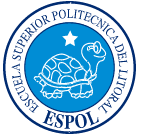 ESCUELA SUPERIOR POLITÉCNICA DEL LITORAL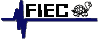 